MatematykaTemat: Trójkąty i ich własności - utrwalenie.Trójkąt to wielokąt, który ma 3 boki i 3 wierzchołki.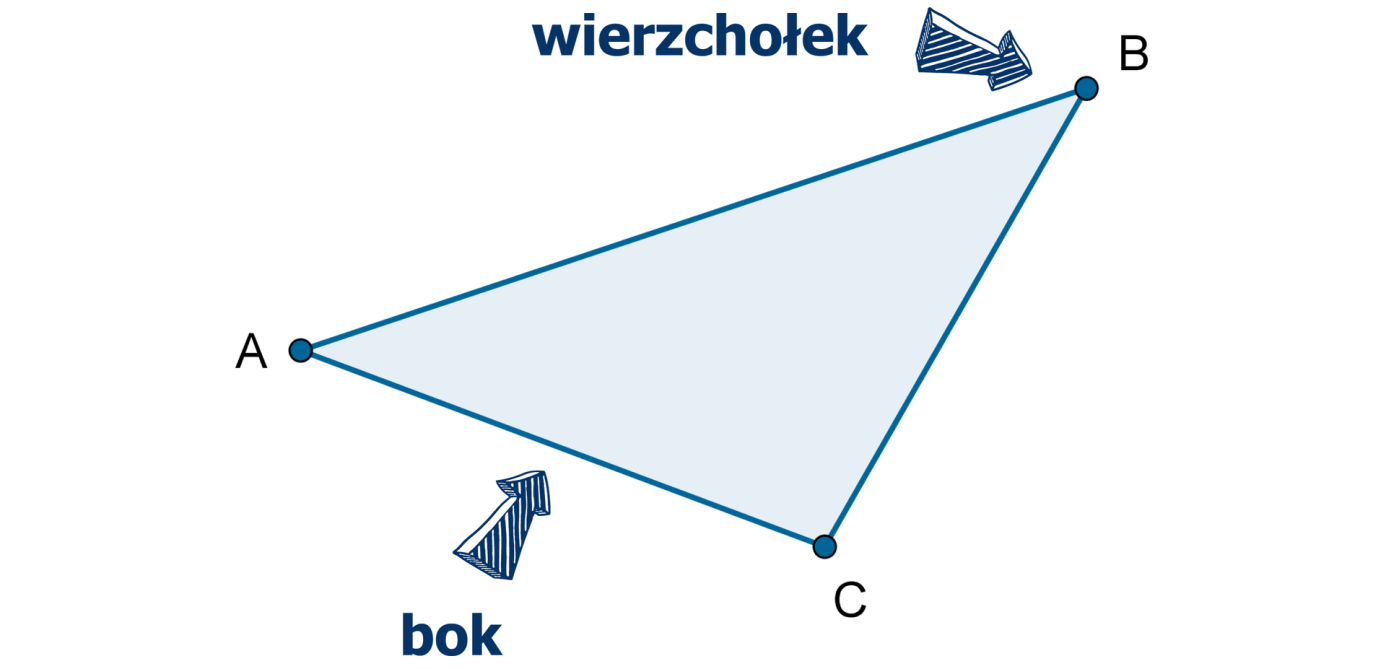 A, B, C,  - wierzchołki trójkątaAC,CB, AB – boki trójkątaL= |AC|+|CB|+|AB| - obwód trójkąta Trójkąty klasyfikujemy ze względu na miary ich kątów na trójkąty ostrokątne, prostokątne i rozwartokątne.Zadanie:Narysuj 5 dowolnych trójkątów. Zmierz ich boki za pomocą linijki i kąty za pomocą kątomierza i zapisz zmierzone wartości.